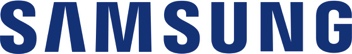 Samsung utvider sin portefølje av monitorer og lanserer en helt ny serie buede bildeskjermerNy design gir en virkelighetsnær og omsluttende seeropplevelseOslo – 26. Mars – Samsung utvider sitt tilbud av bildeskjermer og lanserer en helt ny serie med fem buede modeller. Bildeskjermene er laget for å passe vår tids multitasking og digitale livsstil, og kommer i størrelser fra 23,5 tommer og opp til 31,5 tommer.Bildeskjermene er utrustet med Vertical Alignment (VA)-teknologi for å maksimere kontrast- og fargegjengivelse og minimere lyslekkasjer. Kontrasten strekker seg fra 5000:1 for SE590C til 3000:1 for de enklere modellene, og har lysstyrke på opp til 350 cd/m2 for modellene SE590C og SE591C. Samtlige av skjermene gir dype svarttoner og skarpe farger, noe som gir en virkelighetsnær bildeopplevelse.Den buede formen på skjermene stemmer over ens med den naturlige formen på menneskets øye, det skaper en omsluttende seeropplevelse. En buet skjerm gir også et bredere synsfelt og et inntrykk av økt bildedybde – det gjør den spesielt egnet for spill- og filmopplevelser.”Med de nye buede bildeskjermene tar vi brukeropplevelsen til et helt nytt nivå. Akkurat som på TV-fronten kommer vi til å satse på det vi kaller Curved Monitors, da det både gir en økt opplevelse av dybde og forbedret bildekvalitet, sier Jakob Hultkvist, Director Enterprise Business Samsung Nordics.Forbedret teknologi for øyets besteBildeskjermene er utrustet med Eye-Saver Mode, en funksjon som reduserer blått lys, i tillegg til en funksjon som minsker skjermflimmer. Funksjonen Game Mode justerer kontrast og farger samt minimerer etterslepninger – alt for å forbedre spillopplevelsen.De nye skjermene blir tilgjengelig i butikk fra midten av april til følgende anbefalte priser:SE790C: 6000 kronerSE590C: 5100 kronerSE591C: 3200 kronerSE510C: 3000 kroner for 27 tommer og 2600 kroner for 24 tommerPressekontaktArve Uggedal			+47 93 43 37 42		a.uggedal@samsung.comTestprodukterIben Andrea Syvertsen		+47 91 32 39 19		iben@trigger.noKEY CURVED MONITOR SPECIFICATIONSModelModelSE790CSE590CSE591CSE591CModel NameModel NameS29E790CS32E590CS27E591CS27E591CDesignDesignCurved DisplayCurved DisplayCurved DisplayCurved DisplayDisplaySize29" (21:9)31.5” (16:9)27” (16:9)27” (16:9)DisplayCurvature3000R3000R4000R4000RDisplayResolutionWide FHD (2560x1080)FHD (1920x1080)FHD (1920x1080)FHD (1920x1080)DisplayResponse Time4ms (GTG)4ms (GTG)4ms (GTG)4ms (GTG)DisplayBrightness300 cd/m2350 cd/m2350 cd/m2350 cd/m2DisplayContrast Ratio3000:15000:15000:13000:1DisplayColor Support16.7M (8 bit)16.7M (8 bit)16.7M (8 bit)16.7M (8 bit)DisplayViewing angle178:178 (H/V)178:178 (H/V)178:178 (H/V)178:178 (H/V)DesignColor(s)Black & Metallic Silver Black & Metallic SilverWhite High GlossyWhite High GlossyDesignStand TypeCurved T-ShapeCurved T-ShapeCurved T-ShapeCurved T-ShapeDesignHeight Adjustable Stand (HAS) 100 mmN/AN/AN/ADesignTilt-2º ~ 20º0º ~ 15º-2º ~ 20º-2º ~ 20ºDesignWall Mount100x100200x200100x100100x100Essential FeaturesEssential FeaturesPIP 2.0, PBP, Flicker Free, Eye Saver Mode, Game Mode, Off Timer, Image Size, Samsung MagicBright, Sound Mode, 
Eco Saving PlusFlicker Free, Eye Saver Mode, Game Mode, Off Timer, Image Size, Samsung MagicBright, Sound Mode, Eco Saving PlusFlicker Free, Eye Saver Mode, Game Mode, Off Timer, Image Size, Samsung MagicBright, Sound Mode, Eco Saving PlusFlicker Free, Eye Saver Mode, Game Mode, Off Timer, Image Size, Samsung MagicBright, Sound Mode, Eco Saving PlusModelModelSE510CSE510CSE510CModel NameModel NameS24E510CS27E510CS27E510CDesignDesignCurved DisplayCurved DisplayCurved DisplayDisplaySize23. 5" (16:9)27” (16:9)27” (16:9)DisplayCurvature4000R4000R4000RDisplayResolutionFHD (1920x1080)FHD (1920x1080)FHD (1920x1080)DisplayResponse Time4ms (G2G)4ms (G2G)4ms (G2G)DisplayBrightness250 cd/m2250 cd/m2250 cd/m2DisplayContrast Ratio3000:13000:13000:1DisplayColor Support16.7M (8 bit)16.7M (8 bit)16.7M (8 bit)DisplayViewing angle178:178 (H/V)178:178 (H/V)178:178 (H/V)DesignColorBlack Black Black DesignStand TypeCurved T-ShapeCurved T-ShapeCurved T-ShapeDesignHASN/AN/AN/ADesignTilt1º ~ 20º1º ~ 20º-2º ~ 20ºDesignWall Mount100x100100x100100x100Essential FeaturesEssential FeaturesFlicker Free, Eye Saver Mode, Game Mode, Magic Upscale, Off Timer, Image Size, Samsung MagicBright, Eco Saving PlusFlicker Free, Eye Saver Mode, Game Mode, Magic Upscale, Off Timer, Image Size, Samsung MagicBright, Eco Saving PlusFlicker Free, Eye Saver Mode, Game Mode, Magic Upscale, Off Timer, Image Size, Samsung MagicBright, Eco Saving Plus